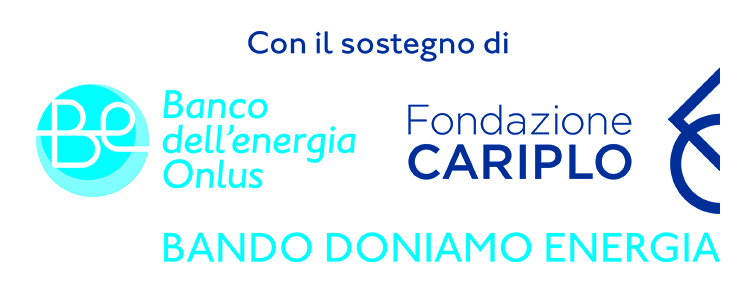 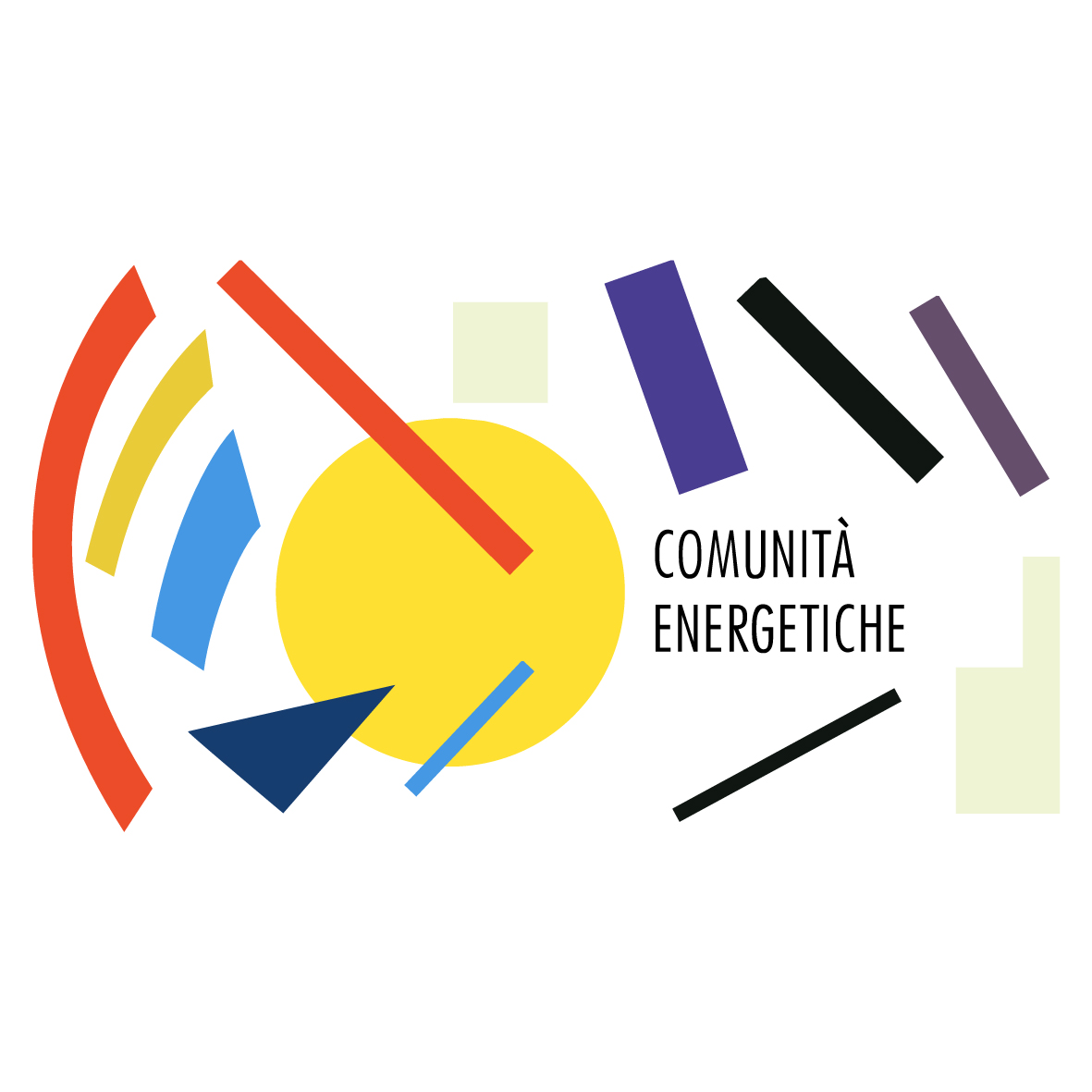 PATTO GENERATIVO DI INCLUSIONEPUNTO DI ACCESSO:							N. ° PATTO _________Centro di Ascolto Parrocchiale: ________________Centro di Ascolto Piattaforma Solidale Don Leandro Rossi Centro di Aiuto alla Vita: ___________________Sportello del Servizio Sociale: _________________Consultorio “Centro per la Famiglia”LA MICRO-EQUIPE COMPOSTA DA:PROPONE PERIl/la sig/ra in quanto referente del nucleo familiareDATI ANAGRAFICI (Vedi scheda dati Anagrafici allegati)Scheda OSPOWEB N. ____________o Scheda Assistente sociale / codice SIZ _______________COMPOSIZIONE DEL NUCLEO FAMIGLIARE 1 Specificare se studente, disoccupato, NEET.2 Specificare se disabile o anziano.CITTADINANZANel caso di membri di cittadinanza non italiana, specificare il paese di cittadinanza: _______________________________SITUAZIONE LAVORATIVA E ISTRUZIONEOccupazione e istruzione nucleo familiare (da compilarsi per tutti i componenti)3 Indicare tra: nessun titolo, licenza elementare, licenza media, qualifica professionale, diploma scuola superiore, laurea, post-laurea.4 Indicare tra: infante, studente, casalinga/o, in cerca di prima occupazione, disoccupato, lavoratore dipendente a tempo indeterminato, lavoratore dipendente a tempo determinato, lavoratore para-subordinato, collaboratore occasionale, lavoratore autonomo, tirocinante, lavoratore intermittente e irregolare, lavoratore in nero, inabile al lavoro, pensionato.Compilare la sezione seguente solo per l’intestatario del patto (solo se lo si ritiene utile al fine del progetto)CARATTERISTICHE DI VULNERABILITA’ SITUAZIONE ABITATIVANel caso in cui il nucleo sia esposto a debiti, specificare l’ammontare stimatorate mutuo 						€ _______________affitto							€ _______________spese condominiali					€ _______________debiti relativi all’acquisto di beni immobili		€ _______________utenze							€ _______________CONDIZIONE SOCIO-RELAZIONALENel caso in cui siano presenti difficoltà relazionali, specificare qualirete famigliare fragile rete amicale fragile mancanza di supporto nella gestione dei figli situazione di conflitto intra ed extra nucleo sopraggiunta di eventi gravi (lutti, decessi, infortuni, separazioni...) che hanno modificato le dinamiche famigliari.NOTE EVENTUALI________________________________________________________________________________________________________________________________________________________________________________________________________________________________________________________________________________________________________________________________________________________________________________________________________________SITUAZIONE ECONOMICAComposizione reddito familiare (media mensile negli ultimi 4 mesi) Indicare tra: reddito da lavoro, reddito da lavoro non in regola, cig o mobilità, pensione di anzianità, pensione di reversibilità, pensione sociale, pensione di invalidità, ass. di accompagnamento...La dichiarazione ISEE del nucleo famigliare è compresa tra i 6.000 € e i 12.000 €? Misure in atto di contrasto alla povertà□ nessuna□ bonus energia 								€□ bonus gas 									€□ aiuti pubblici (INPS, Comune, Regione, Rei/RdC):			€□ aiuti privato sociale								€□ altro: __________________________					€GESTIONE DEL BUDGET FAMILIARE Difficoltà in: acquisto dei beni di prima necessità (alimenti, medicinali, vestiti,..) copertura spese ordinarie (spese sanitarie, scolastiche)copertura spese straordinarie (manutenzione straordinaria di mezzi e elettrodomestici, spese sanitarie eccezionali, malattie, viaggi, decessi, processi,..)Nel caso in cui il nucleo sia esposto a debiti, specificare l’ammontare stimatoCONDIZIONE SANITARIASTORIA DI VITAsi raccomanda di ricostruire le principali fasi della vita del nucleo famigliare approfondendo:problematiche significative e/o ricorrenti che la famiglia/soggetto ha incontrato negli annieventi critici accorsi e vissuti iniziative/strategie attivate dall’interessatorichiesta /problema presentato competenze/risorse disponibiliaiuti/interventi già attivati dalla rete familiare o dei serviziIL SEGUENTE PATTO GENARATIVO DI INCLUSIONEDATA DI INIZIO DEL PERCORSO DI ACCOMPAGNAMENTO: DURATA PREVISTA / CONCORDATA (in mesi):  1-2 	 3-6	 7-12AMBITI DI INTERVENTO RILEVATI COME PRIORITARI (MASSIMO 2, INDICANDO L’ORDINE DI PRIORITÀ): AFFITTI E UTENZE	 MATERIALE PRIMA INFANZIA  INSERIMENTO LAVORATIVO	 SERVIZI DI CONCILIAZIONE FAMIGLIA/LAVORO  		 SOSTEGNO ALLA GESTIONE DEL BUDGET FAMIGLIARE PROGETTUALITÀ PROPOSTAObiettivi generali e specifici (esito atteso)Breve descrizioneAzioni da realizzare per raggiungere gli obiettivi Eventuali altri supporti economici a sostegno della progettualità (indicare soggetti erogatori, tipologia ed entità dell’intervento)Azione generativa accordata con il titolare del pattoPeriodo progettuale:Pianificazione verifiche intermedie (tempi e modalità) Letto, confermato e sottoscritto__________________________________			_______________________________________________________________			_______________________________________________________________			_______________________________________________________________			_____________________________Luogo e data, SI ALLEGA:Scheda OSPOWEB o Scheda Assistente Sociale / SIZCarta d’identità e codice fiscale del titolare del patto (e permesso di soggiorno se straniero)ISEE dell’anno in corsoEventuali altri documenti a sostegno dell’intervento richiesto QUESTIONARIO (da far compilare all’interessato)Come hai avuto accesso a questo progetto?□ auto invio/accesso spontaneo□ assistente sociale/servizi sociali□ parrocchie/centri di ascolto□ altre organizzazioni partner del progetto□ altro: ____________________________Nelle situazioni di difficoltà economica, familiare, lavorativa, a chi ti rivolgi? (scelta multipla)□ 1. famiglia allargata (parenti)□ 2. amici□ 3. vicini□ 4. associazioni□ 5. servizi pubblici (assistente sociale/servizi sociali, scuole, asili, nidi/servizi educativi..)□ 6. insegnanti□ 7. genitori degli amici dei figli□ 8. rappresentanti/volontari di parrocchie, chiese e altre comunità religiose□ 9. nessuno□ 10. altro: ______________________________________________________________________Come descriveresti questo tipo di supporto (che tipo di supporto? Come ha effettivamente aiutato?)Indica nella prima colonna il numero relativo alle voci che hai scelto nella domanda precedenteCon quali risultati?Indica nella prima colonna il numero relativo alle voci che hai scelto nella domanda precedenteNome e cognomeEnte appartenenzaRuolo nella micro-equipe(referente, operatore, volontario, ecc. )Telefono e e-mailCognomeNomeNome e cognomeGenereGrado di parentelaData di nascitaStato dei figli a carico1Presenza di soggetto vulnerabile2Codice FiscaleGenereGrado di parentelaData di nascitaStato dei figli a carico1Presenza di soggetto vulnerabile2󠆪 Italiana󠆪 Straniera regolare 󠆪 Straniera irregolarecognome e nometitolo di studio3condizione professionale4Esperienze scolastiche/formativepositive, fallimentariindifferentiCommento_____________________________________LingueSìNoSe sì quali _____________________________________Conoscenze informaticheSiNoSe sì quali _____________________________________Attività lavorative svolte(descrivere qualifica, periodo e durata, rapporto contrattuale)Attività lavorative attuale(descrivere qualifica, periodo, inquadramento contrattuale)Se disoccupato o inoccupato(descrivere se la ricerca del lavoro viene svolta in maniera autonoma o assistita e se vi sono/vi sono stati percorsi di avvicinamento al lavoro)Autonomia negli spostamentidispone di patentemezzo proprioutilizza mezzi pubbliciAltro _________________________Residenza(indirizzo, Comune, CAP) dal (specificare anno)Domicilio(se diverso da residenza)Titolo di godimento□ proprietà	□ affitto da privato regolare 	□ affitto da privato irregolare     □ casa popolare      □ coabitazione/subaffitto□ struttura di accoglienza      □ altro ________________________□ proprietà	□ affitto da privato regolare 	□ affitto da privato irregolare     □ casa popolare      □ coabitazione/subaffitto□ struttura di accoglienza      □ altro ________________________□ proprietà	□ affitto da privato regolare 	□ affitto da privato irregolare     □ casa popolare      □ coabitazione/subaffitto□ struttura di accoglienza      □ altro ________________________Canone attuale€spese condominiali fisse€ Spesa media mensile per utenze€€€Compilare la sezione seguente solo se lo si ritiene utile ai fini del progettoCompilare la sezione seguente solo se lo si ritiene utile ai fini del progettoMorosità(se sì definire importo e mesi)Sfratto(se sì definire il momento della procedura –udienza, convalida, preavviso di sloggio, accesso ufficiale giudiziario e data)Rapporto con proprietario e possibilità di mediazioneCapacità di conduzione dell’alloggio e conoscenza norme di vita di condominioRapporti di vicinatoSituazione abitativa precedente(descrivere trasferimenti/cambi di residenza significativi e specificare se ci sono stati altri episodi di sfratto)Note varieRete familiare allargata(da chi è composta, tipo di relazioni che intercorrono)Rete amicale(da chi è composta, tipo di relazioni che intercorrono)cognome e nometipo di reddito4importo mensile€€ €€totale € Dichiarazione ISEE (specificare anno)Valore□ debiti relativi all’acquisto di beni (elettrodomestici, auto) e servizi (salute, ricreativi)€ □ debiti verso famigliari€ □ debiti verso amici€ □ debiti per attività economica/fallimento€ □ usura€ □ debiti verso lo Stato, verso il fisco, multe…€ □ spese per istruzione e formazione, debiti per mensa scolastica€ □ altro _____________________________________________€ Problemi di salute(specificare la tipologia e per quale componente)Invalidità(se sì, descrivere la situazione)□ no		□ sì		% _____________Invalidità(se sì, descrivere la situazione)Sviluppare la condizione occupazionaleMigliorare la condizione lavorativaPreservare l’alloggio e migliorare la situazione abitativaMigliorare la condizione economica e favorire l’esigibilità dei dirittiPotenziare e sviluppare il benessere e il funzionamento della personaSostenere la cura dei bambini e ragazziPotenziare le reti sociali di prossimitàAzioniTempiTempiSoggetti coinvoltiPreventivo di spesaBudget totale richiestoBudget totale richiesto€ ___________________________________€ ___________________________________€ ___________________________________Modalità di utilizzo del budget (specificare la modalità per ogni azione sopra citata):azioniTempisoggetti coinvoltidata avvio:data conclusione:ascolto, vicinanzaconsigli, idee, proposteeconomico (donazione, prestito…)competenze, apprendimenti, studiocontatti(per lavoro, abitazione, acquisti…)sostegno pratico(accudimento figli, spesa, oggetti e strumenti per casa e scuola, ..)altro (specificare)□□□□□□□_______□□□□□□□_______□□□□□□□_______□□□□□□□_______□□□□□□□_______ottimisoddisfacentiinsoddisfacentinulli□□□□□□□□□□□□□□□□□□□□